Medienkommentar, Interview 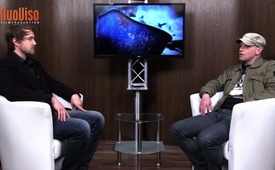 Der verschwiegene Vernichtungskrieg gegen die ostukrainische Bevölkerung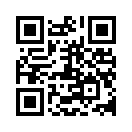 Der deutsche freie Journalist Mark Bartalmai lebt mit kurzen Unterbrechungen seit ca. einem Jahr im Kriegsgebiet der Ostukraine. Mit seinem Film "Ukrainian Agony" zeigt Mark Bartalmai ein gänzlich anderes Bild des Ukraine-Konfliktes, als es von den westlichen Massenmedien dargestellt wird. Denn als Gegenstimme zum westlichen Mainstream...Sehr geehrte Damen und Herren,

der deutsche freie Journalist Mark Bartalmai lebt mit kurzen Unterbrechungen seit ca. einem Jahr im Kriegsgebiet der Ostukraine. Mit seinem Film "Ukrainian Agony" zeigt Mark Bartalmai ein gänzlich anderes Bild des Ukraine-Konfliktes, als es von den westlichen Massenmedien dargestellt wird. Denn als Gegenstimme zum westlichen Mainstream, zeigt Bartalmai sein persönliches, hautnah-authentisches Erleben des sich schier endlos eskalierenden Krieges vor Ort.

Freundlicherweise  wurde klagemauer.tv ein Interview von Frank Höfer, dem Begründer des alternativen Portals NuoViso.TV zur Verfügung gestellt, das er mit Mark Bartalmai gemacht hat. Im nachfolgenden Ausschnitt führt Mark Bartalmai in seine Dokumentation ein und erläutert die Lage und Entwicklung des verschwiegenen Vernichtungskriegs gegen die ostukrainische Bevölkerung.

Wir wünschen Ihnen einen aufschlussreichen Abend!von hm.Quellen:-Das könnte Sie auch interessieren:#Ukraine - www.kla.tv/Ukraine

#NuoViso - NuoViso.TV - www.kla.tv/nuoviso

#Medienkommentar - www.kla.tv/Medienkommentare

#Interviews - www.kla.tv/InterviewsKla.TV – Die anderen Nachrichten ... frei – unabhängig – unzensiert ...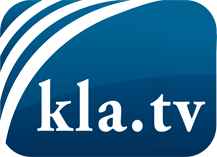 was die Medien nicht verschweigen sollten ...wenig Gehörtes vom Volk, für das Volk ...tägliche News ab 19:45 Uhr auf www.kla.tvDranbleiben lohnt sich!Kostenloses Abonnement mit wöchentlichen News per E-Mail erhalten Sie unter: www.kla.tv/aboSicherheitshinweis:Gegenstimmen werden leider immer weiter zensiert und unterdrückt. Solange wir nicht gemäß den Interessen und Ideologien der Systempresse berichten, müssen wir jederzeit damit rechnen, dass Vorwände gesucht werden, um Kla.TV zu sperren oder zu schaden.Vernetzen Sie sich darum heute noch internetunabhängig!
Klicken Sie hier: www.kla.tv/vernetzungLizenz:    Creative Commons-Lizenz mit Namensnennung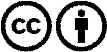 Verbreitung und Wiederaufbereitung ist mit Namensnennung erwünscht! Das Material darf jedoch nicht aus dem Kontext gerissen präsentiert werden. Mit öffentlichen Geldern (GEZ, Serafe, GIS, ...) finanzierte Institutionen ist die Verwendung ohne Rückfrage untersagt. Verstöße können strafrechtlich verfolgt werden.